                                                       Приказ №   101     0т.17.05.2021г«Об участии в семинаре»Согласно письму Управлению образования от 17 .05.21г ПРИКАЗЫВАЮ: Направить педагогов на семинар «Особенности проектной и исследовательской деятельности при подготовке учащихся к научно-практическим конференциям.» , который состоится в  10.00 ,19 мая 2021г в МБОУ «СОШ №42» по следующим направлениям: Математика и информатика –Кадыров Р.А.Русский язык и литература-Омарова С.З.История, обществознание- Ибрагимова Р.И.Химия, биология, география- Апразова П.К., Сагитова Р.М.Начальные школа- Алигаева Л.А.Эстетический цикл-Кирсова Д.Р.Психология, социальная педагогика-Алиева А.Ш.Бухгалтеру школы Халимбековой М.Г. произвести оплату за 19.05.2021г в полном объеме.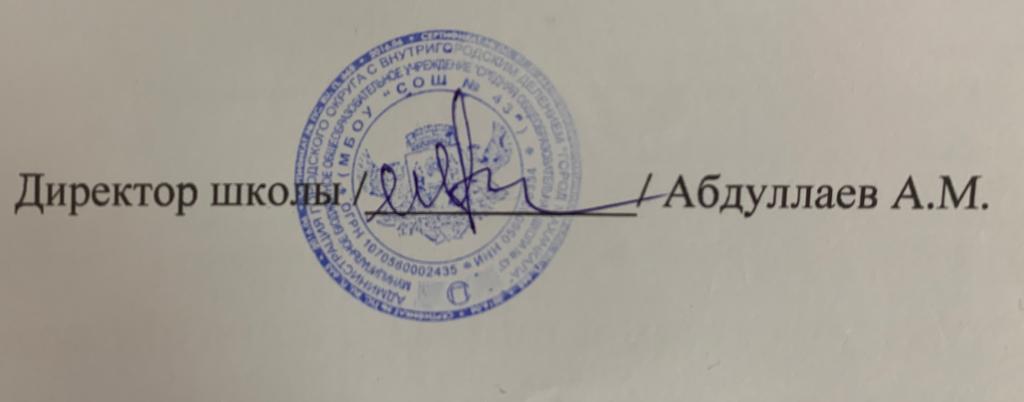 